Фотоотчет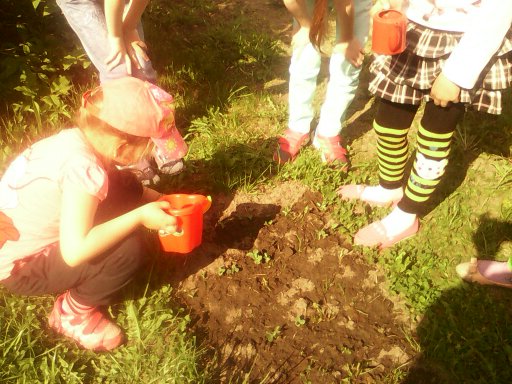 Дети все стремятся к маме.Я сижу в своей панаме.Я люблю свой огород.Здесь клубника лезет в рот.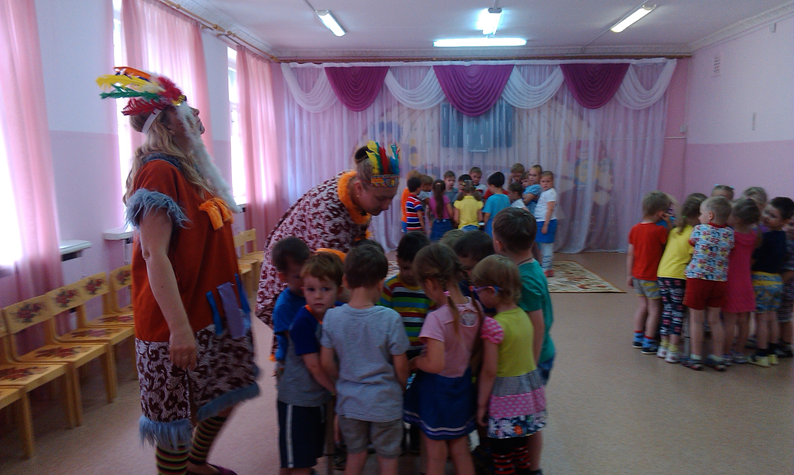 Детский праздник «Навстречу солнцу»Детский праздник «Навстречу солнцу»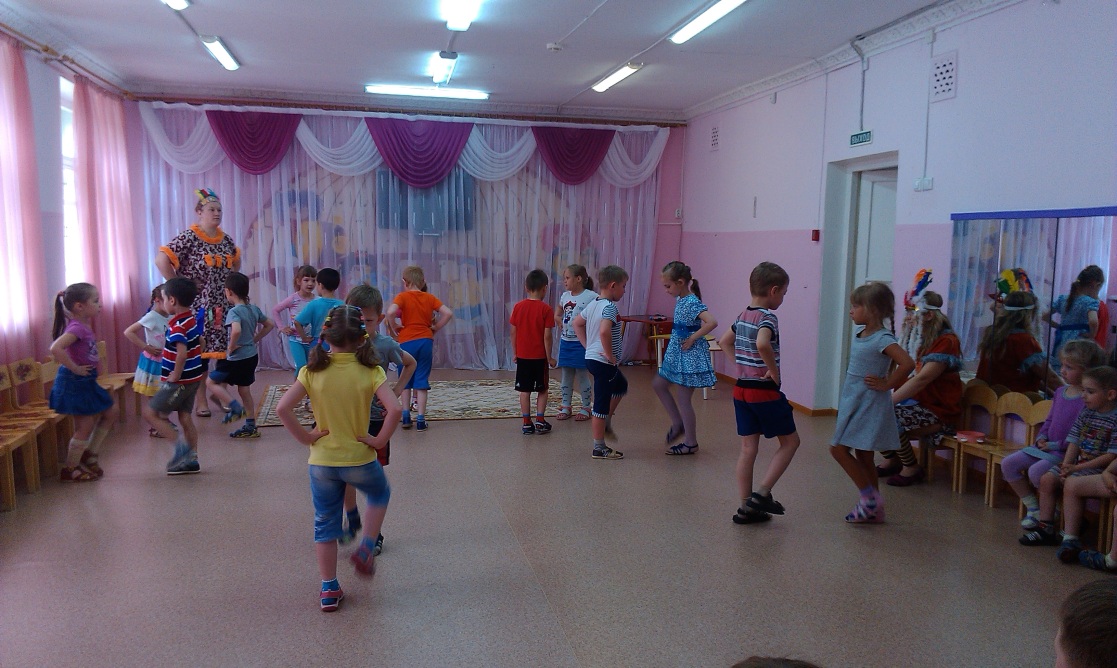 Детский праздник «Навстречу солнцу»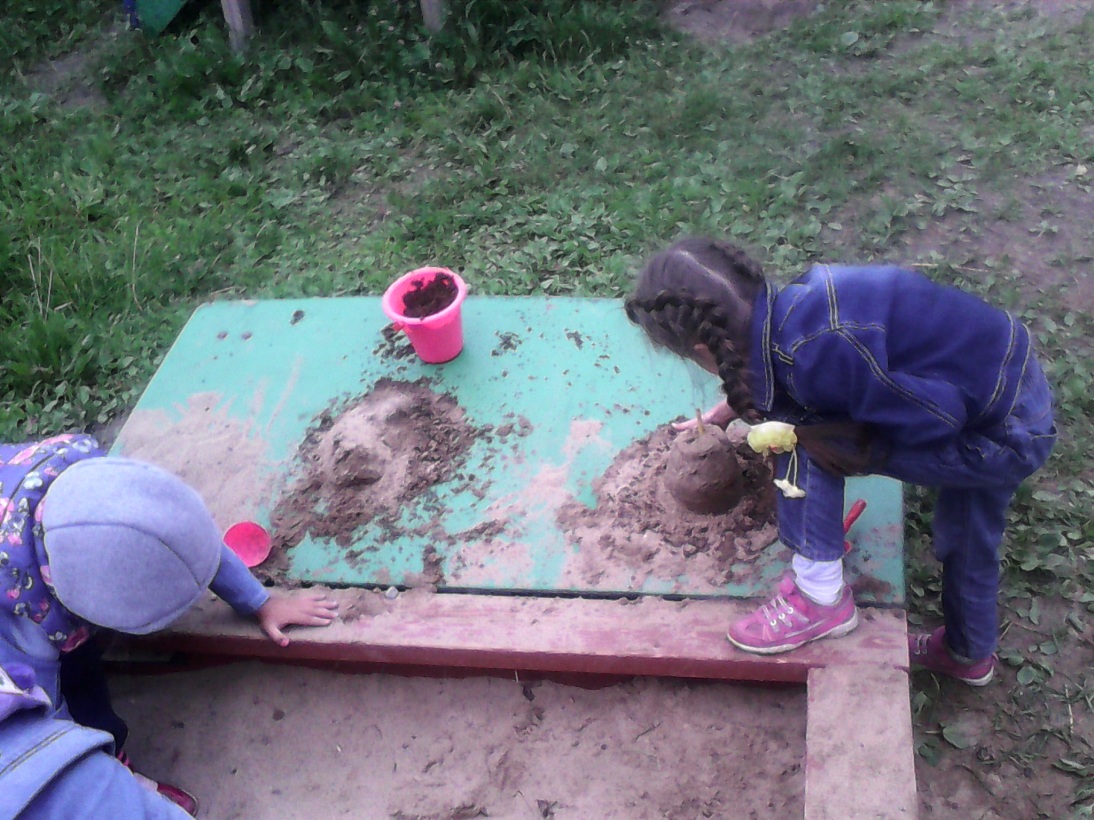 Петя замок строит ловко,Катя торт печёт ведёрком.Здесь, у моря на часокВсех детей собрал песок!